WELKOM U heeft zopas een persoonlijk lidnummer toegewezen gekregen geldig voor 1 jaar. We wensen u een boeiende en leerrijke tocht toe binnen de wereld van en voor personen met autisme. WAT en HOE?SPELOTHEEK: Spel en educatieve materialen staan geordend in themakasten (vb. emotie, zelfbeeld, ik en de ander, gezelschapsspel, communicatie,..). Deze zijn telkens voorzien van een kleurlabel. Gelieve na inzage de materialen in de zelfde kast terug te plaatsen. SNOEZELTHEEK: Snoezelmaterialen kunnen bekeken worden in de snoezel-boxen voorzien in de kast ‘sensorische waarneming’. Indien u meer info of een demonstratie wenst in het snoezelhuis, kan u een outreach aanvragen (www.tanderuis.be).  U zal gecontacteerd worden door een thuisbegeleider. BIBLIOTHEEK: De boeken staan alfabetisch op titel geordend. U kan ooknaslagwerken, jaarverslagen diensten sociale hulpverlening, tijdschriften, flyers en infobrochures raadplegen. MEDIATHEEK: Dvd’s, apps, bundels met interessante websites zijn ter inzage. Een gesprekslokaal is voorzien van een tv en dvd speler zodat u tijdens uw bezoek een dvd kan bekijken. Vraag hiervoor hulp aan het onthaal. LIDGELDLidmaatschap ASStheek bedraagt €20 per jaar. Kansarmentarief (klevertje mutualiteit of het solidariteitsfonds) bedraagt €5 per jaar.WANNEER WELKOM? Indien u interesse heeft om met een ervaren thuisbegeleider nog dieper in te gaan op bepaalde thema’s of wil je een geleid groepsbezoek, dan kan u hiervoor beroep doen op ons aanbod ‘outreach’ of ‘autisme specifieke consulten’. Je kan dit doen via het invullen van het formulier ‘U heeft een vraag’, wat te verkrijgen is bij de vrijwilliger in de ASStheek, of via een mailtje aan outreach@thuisbegeleidingautisme.be.  ONLINE CATALOGUS AURABen je op zoek naar specifiek materiaal? Wil je weten of iets aanwezig is in de ASStheek? Dan kan je dit van thuis uit opzoeken via:	ASStheek catalogus: https://tanderuis.auralibrary.nl/auraicx.aspx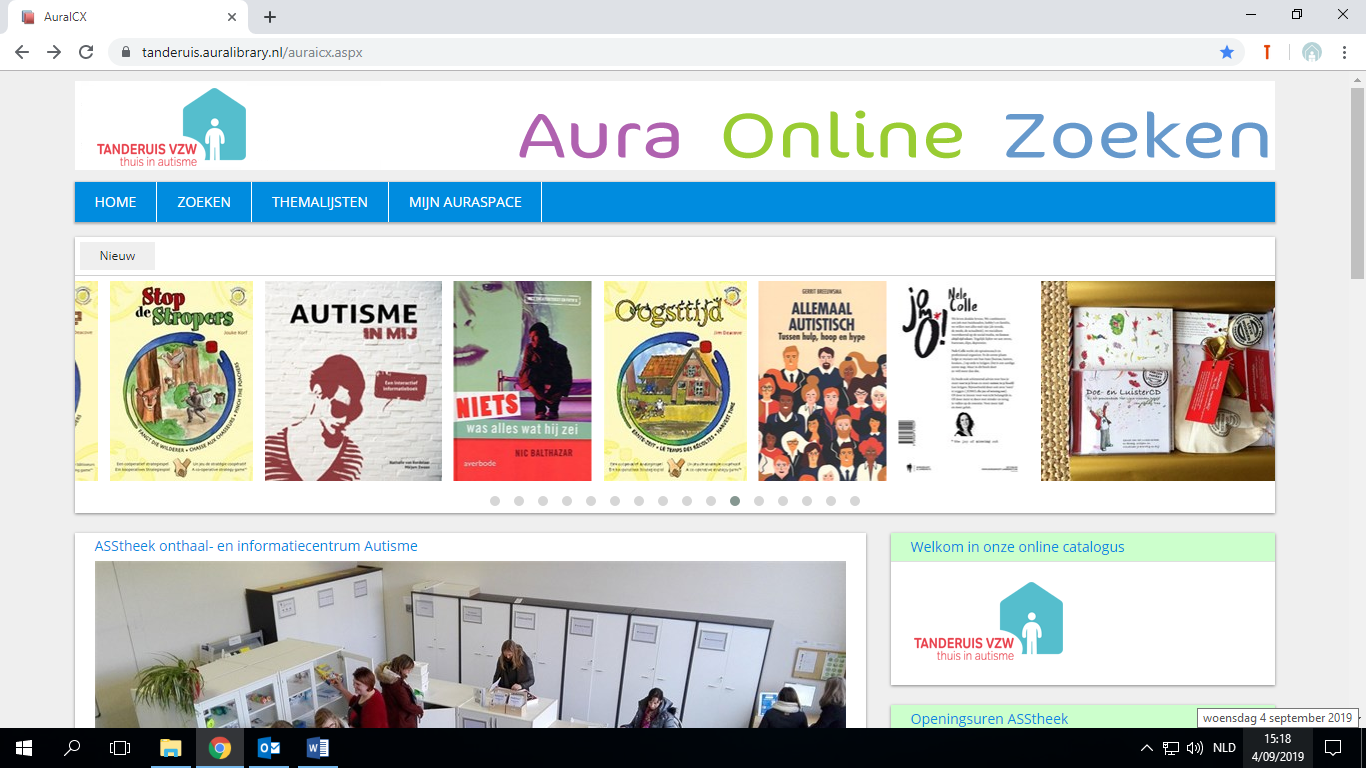 AFSPRAKEN 	Binnenbrengen:De lener gaat eerst langs het onthaal. De verantwoordelijke zal de items ontvangen, controleren en inscannen. Indien bij drukte de controle niet onmiddellijk kan gebeuren, wordt deze zeker binnen de 3 dagen uitgevoerd. 	Ontlenen:Bij het verlaten van de ASStheek gaat de lener langs het onthaal. Ontlenen is enkel mogelijk op vertoon van uw identiteitskaart. 	Duur en aantal:Per keer mogen er 5 items ontleend worden voor een termijn van 3 weken.   Elk lid ontvangt een uitprint met daarop een overzicht van ontleende items en de uiterlijke inleverdatum. Ontleentermijn verlengen:Verlengen is slechts 1 maal mogelijk. Dit kan ofwel:Telefonisch tijdens de permanentie uren (gsm: 0493/51.90.30)Online via de online catalogus 	 doorklikken naar “mijn auraspace”ASStheek catalogus: https://tanderuis.auralibrary.nl/auraicx.aspxOver tijd! Wat nu?U zal een mail ontvangen dat uw tijd bijna verstreken is.  Per publieke dag wordt er 0,20 cent/item aangerekend. Zolang de boete niet betaald is, kan u geen nieuwe items ontlenen. Wie té frequent de ontleentermijn overschrijdt, kan na overleg met de coördinator zijn recht tot lidmaatschap verliezen. 	ReserverenReserveren via Mijn auraspace wil enkel zeggen dat je een mail zal ontvangen wanneer het materiaal terug binnen is. Het materiaal wordt niet opzijgelegd en kan onmiddellijk opnieuw uitgeleend worden aan andere bezoekers.ZORGZAAM OMGAAN MET MATERIAALDe items graag proper, volledig en intact terug brengen. Het ASStheek-team eigent zich het recht toe om te controleren, hetzij direct bij inleveren, hetzij binnen de 3 werkdagen (bv. in geval van drukte) en alsnog de lener op de hoogte te brengen van eventuele tekorten en/of beschadiging. Bij schade of verlies wordt een schaderapport ingevuld. De coördinator zal met u contact opnemen om tot een oplossing te komen. Hetzij in de vorm van actief helpen vervolledigen, hetzij in de vorm van een schadevergoeding.Afspraken: Als 1 item ontbreekt, vragen we 5 euro schadevergoedingIndien materiaal niet meer uitleenbaar of bruikbaar is, vragen we de aankoopprijs.DO’s en DONT’s BINNEN DE ASSTHEEKDe ASStheek is een ‘rustige’ en ‘ordelijke’ ruimte. Graag alles netjes terug plaatsen na inzage. Materialen met een STOP-sticker zijn ENKEL INKIJKBAAR, niet ontleenbaar. In de ASSTheek mag men niet snoepen, roken en eigen dranken nuttigen. Dieren (met uitzondering van geleide honden) wachten buiten op hun baasje.Het ontleende materiaal wordt niet gebruikt voor commerciële doeleinden of verder ontleend. Bij diefstal zal de politie verwittigd wordenDe ASStheek kan niet verantwoordelijk 	gesteld worden voor ongevallen van welke aard ook. LIDMAATSCHAP VERLENGENDe ASSTheekmedewerk zal je eraan herinneren wanneer je lidmaatschap van 1 jaar voorbij is. U kan uw lidmaatschap verlengen (20euro/jaar) door u bij een eerst volgend bezoek te wenden tot het onthaal. VRAGEN, SUGGESTIES of OPMERKINGEN?Je kan ons contacteren via asstheek@thuisbegeleidingautisme.beMet dank en veel ontleenplezier,Het ASStheek teamREGLEMENT ASSTHEEKONTHAAL- EN INFORMATIECENTRUM AUTISMEDagenTijdstipWOENSDAG14u - 17uDONDERDAG16u - 18uZATERDAG9u30 - 12u